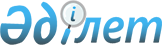 Об утверждении Требований к управляющим инвестиционным портфелем, которым могут быть переданы в доверительное управление пенсионные активы, а также перечня финансовых инструментов, разрешенных к приобретению за счет данных пенсионных активов, и внесении изменений и дополнений в постановление Правления Национального Банка Республики Казахстан от 3 февраля 2014 года № 10 "Об утверждении Правил осуществления деятельности по управлению инвестиционным портфелем"Постановление Правления Агентства Республики Казахстан по регулированию и развитию финансового рынка от 15 февраля 2021 года № 29. Зарегистрировано в Министерстве юстиции Республики Казахстан 16 февраля 2021 года № 22218.
      В соответствии с подпунктом 1-3) статьи 8 Закона Республики Казахстан от 21 июня 2013 года "О пенсионном обеспечении в Республике Казахстан", подпунктом 8) пункта 2 статьи 3, пунктом 4 статьи 45 Закона Республики Казахстан от 2 июля 2003 года "О рынке ценных бумаг" Правление Агентства Республики Казахстан по регулированию и развитию финансового рынка ПОСТАНОВЛЯЕТ:
      1. Утратил силу постановлением Правления Агентства РК по регулированию и развитию финансового рынка от 26.06.2023 № 62 (вводится в действие с 01.07.2023).


      2. Внести в постановление Правления Национального Банка Республики Казахстан от 3 февраля 2014 года № 10 "Об утверждении Правил осуществления деятельности по управлению инвестиционным портфелем" (зарегистрировано в Реестре государственной регистрации нормативных правовых актов под № 9248, опубликовано 16 апреля 2014 года в информационно-правовой системе "Әділет") следующие изменения и дополнения:
      в Правилах осуществления деятельности по управлению инвестиционным портфелем, утвержденных указанным постановлением:
      преамбулу изложить в следующей редакции:
      "Настоящие Правила осуществления деятельности по управлению инвестиционным портфелем (далее – Правила) разработаны в соответствии с Гражданским кодексом Республики Казахстан (Особенная часть) от 1 июля 1999 года, законами Республики Казахстан от 18 декабря 2000 года "О страховой деятельности", от 2 июля 2003 года "О рынке ценных бумаг" (далее – Закон о рынке ценных бумаг), от 4 июля 2003 года "О государственном регулировании, контроле и надзоре финансового рынка и финансовых организаций", от 7 июля 2004 года "Об инвестиционных и венчурных фондах" (далее – Закон об инвестиционных фондах), от 20 февраля 2006 года "О проектном финансировании и секьюритизации" (далее – Закон о секьюритизации), от 21 июня 2013 года "О пенсионном обеспечении в Республики Казахстан" (далее – Закон о пенсионном обеспечении), устанавливают условия и порядок осуществления деятельности по управлению инвестиционным портфелем в Республике Казахстан.
      Действие Правил распространяется на:
      организации, осуществляющие на основании лицензии уполномоченного органа деятельность по управлению инвестиционным портфелем без права привлечения добровольных пенсионных взносов;
      организации, осуществляющие на основании лицензии уполномоченного органа деятельность по управлению инвестиционным портфелем с правом привлечения добровольных пенсионных взносов, при осуществлении ими деятельности по управлению инвестиционным портфелем, сформированным не за счет привлечения добровольных пенсионных взносов;
      страховые организации, осуществляющие деятельность в отрасли "страхование жизни" и самостоятельное управление активами, сформированными за счет части страховых премий (страховых взносов), полученных от страхователей для целей инвестирования, и доходов (убытков), полученных от их инвестирования, по договорам страхования, предусматривающим условие участия страхователя в инвестициях, на основании лицензии уполномоченного органа на осуществление деятельности по управлению инвестиционным портфелем на рынке ценных бумаг (далее – страховые организации).
      Деятельность управляющего инвестиционным портфелем по управлению активами, сформированными за счет части страховых премий (страховых взносов), полученных от страхователей для целей инвестирования, и доходов (убытков), полученных от их инвестирования, по договорам страхования, предусматривающим условие участия страхователя в инвестициях, осуществляется с учетом особенностей, установленных нормативным правовым актом уполномоченного органа в соответствии с пунктом 5 статьи 12 Закона Республики Казахстан от 18 декабря 2000 года "О страховой деятельности" (далее – Правила участия страхователя в инвестициях).";
      пункт 1 изложить в следующей редакции: 
      "1. В Правилах используются следующие понятия:
      1) специальная финансовая компания - юридическое лицо, создаваемое в соответствии с Законом о секьюритизации для осуществления сделок проектного финансирования и секьюритизации, в пользу которой уступаются права требования;
      2) единый накопительный пенсионный фонд – юридическое лицо, осуществляющее деятельность по привлечению пенсионных взносов и пенсионным выплатам;
      3) инвестиционная декларация - документ, определяющий перечень объектов инвестирования, цели, стратегии, условия и ограничения инвестиционной деятельности в отношении активов клиента, условия хеджирования и диверсификации активов;
      4) инвестиционный портфель - находящаяся в собственности или управлении управляющего инвестиционным портфелем совокупность различных видов финансовых инструментов либо иного имущества;
      5) управляющий инвестиционным портфелем - профессиональный участник рынка ценных бумаг, осуществляющий от своего имени в интересах и за счет клиента деятельность по управлению объектами гражданских прав;
      6) договор по управлению инвестиционным портфелем - договор, в соответствии с которым клиент передает управляющему инвестиционным портфелем имущество в инвестиционное управление, а управляющий инвестиционным портфелем обязуется осуществлять управление этим имуществом в интересах клиента;
      7) система учета управляющего инвестиционным портфелем - совокупность сведений, содержащихся на инвестиционных счетах клиентов управляющего инвестиционным портфелем, которые обеспечивают идентификацию клиента и его активов, структуру инвестиционного портфеля и сделок с активами клиента на определенный момент времени;
      8) инвестиционное решение - решение управляющего инвестиционным портфелем о совершении сделок с активами клиента, принимаемое в процессе управления его активами;
      9) клиент – лицо, пользующееся или намеренное воспользоваться услугами управляющего инвестиционным портфелем, инвестиционный фонд, инвестиционный портфель, сформированный за счет части страховых премий (страховых взносов), полученных от страхователей для целей инвестирования, и доходов (убытков), полученных от их инвестирования, по договорам страхования, предусматривающим условие участия страхователя в инвестициях, активы которых находятся в управлении у управляющего инвестиционным портфелем, а также единый накопительный пенсионный фонд в отношении пенсионных активов, которые находятся в доверительном управлении у управляющего инвестиционным портфелем; 
      10) активы клиента - совокупность активов, находящихся в управлении у управляющего инвестиционным портфелем;
      11) структурный продукт - финансовый инструмент, условия выпуска которого предусматривают зависимость выплат сумм основного долга и (или) вознаграждения по данному финансовому инструменту от достижения показателей и (или) наступления событий, заданных в условиях его выпуска;
      12) конфликт интересов - ситуация, при которой интересы управляющего инвестиционным портфелем и его клиента (клиентов) не совпадают между собой;
      13) уполномоченный орган - государственный орган, осуществляющий регулирование, контроль и надзор финансового рынка и финансовых организаций;
      14) аффилированные лица - физические или юридические лица (за исключением государственных органов, осуществляющих контрольные и надзорные функции в рамках предоставленных им полномочий), имеющие возможность прямо и (или) косвенно определять решения и (или) оказывать влияние на принимаемые друг другом (одним из лиц) решения, в том числе в силу заключенной сделки, перечень которых устанавливается в соответствии со статьей 64 Закона Республики Казахстан от 13 мая 2003 года "Об акционерных обществах";
      15) хеджирование – операции с производными финансовыми инструментами, совершаемые в целях компенсации возможных убытков, возникающих в результате неблагоприятного изменения цены или иного показателя объекта хеджирования. Под объектами хеджирования признаются активы и (или) обязательства, а также потоки денег, связанные с указанными активами и (или) обязательствами или с ожидаемыми сделками;
      16) внутренние документы - документы, которые регулируют условия и порядок деятельности управляющего инвестиционным портфелем, его органов, структурных подразделений (филиалов, представительств), работников, оказание услуг и порядок их оплаты.";
      дополнить пунктом 2-2 следующего содержания:
      "2-2. Положения пунктов 7, 8, 29, 38, 41, 42, 43, 45, 54 и 55 Правил не распространяются на случаи управления пенсионными активами единого накопительного пенсионного фонда, переданными в доверительное управление управляющему инвестиционным портфелем.";
      дополнить пунктом 7-2 следующего содержания:
      "7-2. Управление инвестиционным портфелем за счет пенсионных активов, осуществляется на основании договора о доверительном управлении пенсионными активами, заключенного между единым накопительным пенсионным фондом и управляющим инвестиционным портфелем (далее – договор о доверительном управлении пенсионными активами).
      Договор о доверительном управлении пенсионными активами заключается в соответствии с пунктом 3 статьи 35-1 Закона о пенсионном обеспечении.";
      пункт 10 исключить;
      пункт 25 изложить в следующей редакции:
      "25. Управление инвестиционным портфелем клиента осуществляется в соответствии с Законом о рынке ценных бумаг, Законом об инвестиционных фондах, Законом о пенсионном обеспечении, Правилами и инвестиционной декларацией клиента.";
      пункт 31 изложить в следующей редакции:
      "31. Если в результате обстоятельств, независящих от действий управляющего инвестиционным портфелем, структура инвестиционного портфеля клиента перестанет соответствовать условиям, установленным финансовым законодательством Республики Казахстан, Правилами и (или) инвестиционной декларацией клиента, управляющий инвестиционным портфелем незамедлительно прекращает деятельность, усугубляющую такое несоответствие, и в течение одного рабочего дня сообщает уполномоченному органу и клиенту о факте и причинах данного несоответствия с приложением плана мероприятий по его устранению.
      Управляющий инвестиционным портфелем приводит структуру инвестиционного портфеля клиента в соответствие с требованиями финансового законодательства Республики Казахстан, Правилами и (или) инвестиционной декларации клиента в сроки, установленные планом мероприятий, указанным в части первой настоящего пункта Правил, согласованным с уполномоченным органом, либо в сроки, установленные уполномоченным органом по результатам рассмотрения данного плана мероприятий.";
      пункт 33 изложить в следующей редакции:
      "33. Управляющий инвестиционным портфелем не принимает решения по заключению сделок и не осуществляет сделки:
      1) по приобретению за счет активов клиента, переданных в инвестиционное управление, финансовых инструментов и иного имущества, находящегося в собственности управляющего инвестиционным портфелем;
      2) по отчуждению активов клиента в свою собственность;
      3) в которых управляющий инвестиционным портфелем одновременно представляет интересы своего клиента и интересы третьего лица, не являющегося его клиентом, за исключением сделок, заключенных методом открытых торгов на фондовой бирже;
      4) по приобретению за счет активов клиента финансовых инструментов, выпущенных управляющим инвестиционным портфелем и (или) ценных бумаг инвестиционных фондов, находящихся в инвестиционном управлении у данного управляющего инвестиционным портфелем;
      5) по приобретению за счет активов клиента ценных бумаг эмитентов, находящихся в процессе ликвидации;
      6) по приобретению за счет активов клиента ценных бумаг с даты дефолта эмитента (за исключением обмена ценных бумаг и иных обязательств эмитента на ценные бумаги данного эмитента, выпущенные в целях реструктуризации обязательств эмитента), перевода ценных бумаг эмитента в категорию "буферная категория" официального списка фондовой биржи, приостановления фондовой биржей торгов с данными ценными бумагами;
      7) предусматривающие отсрочку или рассрочку платежа более чем на тридцать календарных дней при совершении сделки в отношении активов клиента, принятых в инвестиционное управление;
      8) предполагающие использование активов клиента, принятых в инвестиционное управление, в обеспечение исполнения своих собственных обязательств или обязательств третьих лиц, не связанных с деятельностью по управлению инвестиционным портфелем данного клиента;
      9) по безвозмездному отчуждению активов клиента;
      10) по приобретению в состав активов клиента, не являющегося инвестиционным фондом, активов инвестиционных фондов, находящихся в инвестиционном управлении у данного управляющего инвестиционным портфелем, за исключением сделок, заключенных в торговой системе фондовой биржи методами открытых торгов;
      11) в результате которых будут нарушены требования, установленные финансовым законодательством Республики Казахстан и (или) инвестиционной декларацией клиента.
      Действие подпункта 4) части первой настоящего пункта Правил не распространяется на случаи приобретения паев паевого инвестиционного фонда, не являющегося закрытым паевым инвестиционным фондом, в инвестиционный портфель, сформированный за счет части страховых премий (страховых взносов), полученных от страхователей для целей инвестирования, и доходов (убытков), полученных от их инвестирования, по договорам страхования, предусматривающим условие участия страхователя в инвестициях.
      Совокупный объем инвестиций активов инвестиционных фондов, активов инвестиционных портфелей, сформированных за счет части страховых премий (страховых взносов), полученных от страхователей для целей инвестирования, и доходов (убытков), полученных от их инвестирования, по договорам страхования, предусматривающим условие участия страхователя в инвестициях, пенсионных активов, находящихся в управлении у одного управляющего инвестиционным портфелем (страховой организации), и собственных активов управляющего инвестиционным портфелем (страховой организации) в голосующие акции лицензиатов финансового рынка должен быть меньше размера, требующего получения согласия уполномоченного органа на их приобретение.";
      дополнить пунктами 33-2, 33-3, 33-4, 33-5, 33-6, 33-7 и 33-8 следующего содержания:
      "33-2. Сделки за счет пенсионных активов с ценными бумагами на вторичном рынке, а также с производными финансовыми инструментами заключаются исключительно на фондовой бирже, за исключением случаев:
      1) конвертации эмитентом имеющихся в инвестиционном портфеле облигаций в акции;
      2) реализации права преимущественной покупки;
      3) требования выкупа эмитентом имеющихся в инвестиционном портфеле акций;
      4) реализации ценных бумаг, подвергнутых фондовой биржей делистингу;
      5) обмена ценных бумаг и иных обязательств эмитента на другие ценные бумаги данного эмитента, выпущенные в целях реструктуризации обязательств эмитента;
      6) реализации ценных бумаг, по которым фондовой биржей на момент заключения сделки торги открыты не были;
      7) осуществления эмитентом выкупа собственных ценных бумаг;
      8) заключения сделок на международных (иностранных) рынках по купле-продаже финансовых инструментов, выпущенных (предоставленных) эмитентами-резидентами Республики Казахстан и эмитентами-нерезидентами Республики Казахстан, торгуемых на международных (иностранных) финансовых рынках;
      9) заключения сделок на фондовой бирже, функционирующей на территории Международного Финансового Центра "Астана";
      10) заключения сделок с производными финансовыми инструментами, совершенных с учетом требований, предусмотренных пунктами 33-4 и 33-7 Правил.
      33-3. Сделки купли-продажи ценных бумаг, совершаемые на фондовой бирже, заключаются методом открытых торгов, за исключением сделок по покупке ценных бумаг при их первичном размещении.
      Операции "обратное репо" за счет пенсионных активов на фондовой бирже осуществляются "автоматическим" способом с применением услуг центрального контрагента на срок не более 90 (девяноста) календарных дней. 
      33-4. Сделки за счет пенсионных активов заключаются на международных (иностранных) рынках ценных бумаг при условии, что расчеты по сделкам с финансовыми инструментами осуществляются через иностранные расчетные организации по принципу "поставка против платежа", при котором исполнение обязательств стороной сделки по поставке финансовых инструментов невозможно без исполнения ее встречных требований по получению иных финансовых инструментов, или с применением услуг центрального контрагента.
      33-5. Сделки с финансовыми инструментами за счет пенсионных активов не заключаются с:
      1) аффилированными лицами управляющего инвестиционным портфелем;
      2) доверительными управляющими акциями управляющего инвестиционным портфелем, принадлежащими крупным акционерам данного управляющего инвестиционным портфелем;
      3) доверительными управляющими акциями, выпущенными крупными акционерами управляющего инвестиционным портфелем, и (или) долями участия в уставном капитале крупных акционеров управляющего инвестиционным портфелем;
      4) аффилированными лицами доверительных управляющих, указанных в подпунктах 2) и 3) части первой настоящего пункта Правил.
      Нормы части первой настоящего пункта Правил не распространяются на сделки, заключенные на организованном рынке методом открытых торгов, а также на случаи, предусмотренные подпунктами 1), 2), 3), 4) и 5) пункта 33-2 Правил.
      Управляющий инвестиционным портфелем не принимает решений по приобретению за счет пенсионных активов долевых финансовых инструментов, выпущенных (предоставленных) лицами, указанными в части первой настоящего пункта Правил, долговых финансовых инструментов, конвертируемых в указанные долевые финансовые инструменты, а также структурных продуктов.
      33-6. Суммарный размер инвестиций за счет пенсионных активов в финансовые инструменты, выпущенные (предоставленные) одним лицом и его аффилированными лицами, не должен превышать 10 (десяти) процентов стоимости пенсионных активов, находящихся в доверительном управлении у управляющего инвестиционным портфелем.
      Нормы, установленные частью первой настоящего пункта Правил, в части суммарного размера инвестиций, выпущенных (предоставленных) аффилированными по отношении друг к другу лицами, не распространяются в отношении финансовых инструментов, выпущенных (предоставленных) аффилированными по отношении друг к другу лицами, более 50 (пятидесяти) процентов голосующих акций которых принадлежат государству или национальному управляющему холдингу.
      Суммарный размер инвестиций за счет пенсионных активов в финансовые инструменты, номинированные в иностранной валюте, включая остатки в иностранной валюте на банковских счетах кастодиана, осуществляющего учет и хранение данных пенсионных активов, составляет менее 50 (пятидесяти) процентов от стоимости пенсионных активов, находящихся в доверительном управлении у управляющего инвестиционным портфелем.
      Суммарный размер инвестиций за счет пенсионных активов в долговые ценные бумаги одного выпуска эмитента составляет менее 50 (пятидесяти) процентов от общего количества размещенных долговых ценных бумаг данного выпуска эмитента.
      Суммарный размер инвестиций за счет пенсионных активов в акции, выпущенные организацией Республики Казахстан, в том числе являющиеся базовым активом депозитарных расписок, составляет менее 10 (десяти) процентов от общего количества голосующих акций данного эмитента.
      Управляющий инвестиционным портфелем не принимает решений по приобретению за счет пенсионных активов акций, выпущенных организацией Республики Казахстан, в том числе являющихся базовым активом депозитарных расписок, в случае если суммарный размер инвестиций за счет пенсионных активов единого накопительного пенсионного фонда, находящихся в доверительном управлении Национального Банка Республики Казахстан и управляющих инвестиционным портфелем, согласно сведениям о структуре инвестиционного портфеля единого накопительного пенсионного фонда за счет пенсионных активов, опубликованным единым накопительным пенсионным фондом на своем интернет-ресурсе, превышает 10 (десять) процентов от общего количества голосующих акций данного эмитента.
      33-7. Сделки с производными финансовыми инструментами за счет пенсионных активов заключаются только в целях хеджирования в случае, если базовый актив данных производных финансовых инструментов входит в состав пенсионных активов.
      33-8. Срок размещения пенсионных активов в депозиты (вклады) в банке второго уровня Республики Казахстан не превышает 36 (тридцати шести) месяцев, в иностранных банках – 12 (двенадцати) месяцев.";
      пункт 38 изложить в следующей редакции:
      "38. Учет и хранение активов, составляющих инвестиционный портфель, сформированный за счет собственных активов добровольных накопительных пенсионных фондов, страховых организаций, за счет части страховых премий (страховых взносов), полученных от страхователей для целей инвестирования, и доходов (убытков), полученных от их инвестирования, по договорам страхования, предусматривающим условие участия страхователя в инвестициях, а также учет и хранение активов инвестиционных фондов и активов специальной финансовой компании осуществляется кастодианом на основании кастодиального договора, заключенного между кастодианом и управляющим инвестиционным портфелем.
      Учет ценных бумаг клиентов, за исключением клиентов управляющего инвестиционным портфелем, указанных в части первой настоящего пункта Правил, осуществляется иностранной расчетной организацией или профессиональным участником рынка ценных бумаг, оказывающим услуги по номинальному держанию ценных бумаг (далее - номинальный держатель), на основании договора о номинальном держании, заключенного между управляющим инвестиционным портфелем и номинальным держателем.
      Учет и хранение иных, кроме ценных бумаг, активов клиентов осуществляется кастодианом.
      Для целей Правил под иностранной расчетной организацией понимается:
      банк-нерезидент Республики Казахстан, имеющий долгосрочную кредитную рейтинговую оценку не ниже "ВВВ-" по международной шкале агентства Standard & Poor's (Стандард энд Пурс) или рейтинговую оценку аналогичного уровня агентств Moody's Investors Service (Мудис Инвесторс Сервис) или Fitch (Фич);
      банк-нерезидент Республики Казахстан, являющийся дочерним банком, родительский банк-нерезидент которого имеет долгосрочную кредитную рейтинговую оценку не ниже "А-" по международной шкале агентства Standard & Poor's (Стандард энд Пурс) или рейтинговую оценку аналогичного уровня агентств Moody's Investors Service (Мудис Инвесторс Сервис) или Fitch (Фич);
      иностранная организация, осуществляющая функции, установленные пунктом 1 статьи 59 Закона о рынке ценных бумаг, имеющая долгосрочную кредитную рейтинговую оценку не ниже "ВВВ" по международной шкале агентства Standard & Poor's (Стандард энд Пурс) или рейтинговую оценку аналогичного уровня агентств Moody's Investors Service (Мудис Инвесторс Сервис) или Fitch (Фич);
      иностранная организация, осуществляющая функции, установленные пунктом 1 статьи 59 Закона о рынке ценных бумаг, соответствующая следующим условиям:
      обладает лицензией (разрешением) на осуществление деятельности на рынке ценных бумаг, выданной (выданным) уполномоченным органом, осуществляющим функции по регулированию, контролю и (или) надзору рынка ценных бумаг в стране происхождения данного юридического лица (далее – иностранный орган надзора);
      иностранный орган надзора страны происхождения данного юридического лица, подписал Многосторонний меморандум о взаимопонимании по вопросам консультаций, сотрудничества и обмена информацией Международной организации комиссий по ценным бумагам;
      является юридическим лицом, зарегистрированным в стране, имеющей рейтинговую оценку не ниже "А-" по международной шкале агентства Standard & Poor's (Стандард энд Пурс) или рейтинговую оценку аналогичного уровня агентств Moody's Investors Service (Мудис Инвесторс Сервис) или Fitch (Фич).";
      дополнить пунктом 40-1 следующего содержания:
      "40-1. Порядок учета пенсионных активов и оценки финансовых инструментов, в которые управляющий инвестиционным портфелем инвестирует пенсионные активы, осуществляется в соответствии с Правилами осуществления учета и оценки пенсионных активов, утвержденными постановлением Правления Национального Банка Республики Казахстан от 26 февраля 2014 года № 24, зарегистрированным в Реестре государственной регистрации нормативных правовых актов под № 9274.";
      пункт 41 изложить в следующей редакции:
      "41. Учет и хранение денег, принадлежащих клиентам управляющего инвестиционным портфелем, за исключением учета и хранения золотовалютных активов Национального Банка Республики Казахстан и активов Национального фонда Республики Казахстан, переданных в инвестиционное управление, осуществляется на банковских счетах, открытых управляющим инвестиционным портфелем в неаффилированных с ним банках, обладающих лицензией на осуществление кастодиальной деятельности на рынке ценных бумаг, или в иностранных расчетных организациях, обладающих аналогичной лицензией, выданной иностранным органом надзора.";
      дополнить пунктом 41-1 следующего содержания:
      "41-1 Учет и хранение активов, составляющих инвестиционный портфель, сформированный за счет пенсионных активов, переданных управляющему инвестиционным портфелем по договору о доверительном управлении пенсионными активами, осуществляется кастодианом на основании кастодиального договора, заключенного между кастодианом, управляющим инвестиционным портфелем и единым накопительным пенсионным фондом (далее – трехсторонний кастодиальный договор).
      Управляющий инвестиционным портфелем проводит сверку данных своей системы внутреннего учета на их соответствие данным кастодиана, осуществляющего учет и хранение пенсионных активов, и единого накопительного пенсионного фонда в порядке, сроки и с периодичностью, установленными трехсторонним кастодиальным договором. 
      Документы, на основании которых проводилась сверка, подлежат хранению управляющим инвестиционным портфелем в течение 5 (пяти) лет с даты проведения сверки.";
      пункт 44 изложить в следующей редакции:
      "44. Сверка данных системы внутреннего учета управляющего инвестиционным портфелем с данными иностранной расчетной организации осуществляется через международную межбанковскую систему передачи информации и совершения платежей посредством обмена SWIFT (СВИФТ) - сообщениями либо другими средствами связи, предусмотренными договором с иностранной расчетной организацией, и заключается в сверке остатков на дату проведения сверки финансовых инструментов, принадлежащих клиентам и находящихся на счетах иностранной расчетной организации, с данными системы внутреннего учета управляющего инвестиционным портфелем.
      Документы, на основании которых проводилась сверка, в том числе SWIFT (СВИФТ) - сообщения, подлежат хранению в течение пяти лет с даты проведения сверки.";
      подпункт 9) пункта 46 изложить в следующей редакции:
      "9) сверках системы внутреннего учета на их соответствие данным кастодианов и (или) номинальных держателей и (или) иностранных расчетных организаций;";
      дополнить пунктами 56 и 57 следующего содержания:
      "56. В случае приостановления действия либо лишения лицензии управляющий инвестиционным портфелем, осуществляющий доверительное управление пенсионными активами, в день получения соответствующего уведомления уполномоченного органа доводит данную информацию до сведения единого накопительного пенсионного фонда и кастодиана, осуществляющего учет и хранение пенсионных активов, путем направления индивидуального извещения и размещения соответствующих объявлений на корпоративном интернет-ресурсе данного управляющего инвестиционным портфелем.
      57. В случае приостановления либо лишения лицензии управляющий инвестиционным портфелем, осуществляющий доверительное управление пенсионными активами, в течение 10 (десяти) рабочих дней с даты получения соответствующего уведомления уполномоченного органа возвращает пенсионные активы на кастодиальный счет единого накопительного пенсионного фонда в Национальном Банке Республики Казахстан на основании акта приема-передачи пенсионных активов, который содержит следующие сведения:
      1) полное наименование управляющего инвестиционным портфелем, кастодиана, единого накопительного пенсионного фонда, Национального Банка Республики Казахстан;
      2) сведения о юридическом адресе и фактическом месте нахождения управляющего инвестиционным портфелем, кастодина, единого накопительного пенсионного фонда, Национального Банка Республики Казахстан;
      3) банковские реквизиты управляющего инвестиционным портфелем, кастодиана, единого накопительного пенсионного фонда;
      4) фамилия, имя, отчество (при его наличии) руководителя исполнительного органа и главного бухгалтера управляющего инвестиционным портфелем, кастодиана, единого накопительного пенсионного фонда, первого руководителя Национального Банка Республики Казахстан или его заместителя;
      5) текущая стоимость пенсионных активов, включая начисленный инвестиционный доход по состоянию на конец дня, предшествующего дате передачи пенсионных активов и обязательств;
      6) остаток денег на инвестиционных счетах в национальной и иностранной валютах;
      7) перечень передаваемых ценных бумаг с указанием их международного идентификационного номера (код ISIN), количества (в штуках), срока обращения, цены приобретения, начисленного дохода по одной ценной бумаге, текущей стоимости одной ценной бумаги, общего количества ценных бумаг, общей суммы начисленного дохода, текущей стоимости инвестиций в ценные бумаги, иных возможных сведений, которые относятся к ценным бумагам, приобретенным за счет пенсионных активов;
      8) перечень передаваемых вкладов в банках второго уровня с указанием наименования банка, суммы вклада, даты заключения договора банковского вклада, срока действия договора, годовой ставки вознаграждения по вкладу, начисленных и полученных сумм вознаграждения по вкладу, текущей стоимости вклада, иных возможных сведений, которые относятся к вкладам, осуществленным за счет пенсионных активов;
      9) перечень других финансовых инструментов с указанием наименования и вида финансового инструмента, суммы, количества и дополнительных характеристик, присущих данным финансовым инструментам;
      10) суммы обязательств, в том числе ошибочно зачисленные суммы;
      11) расчет стоимости одной условной единицы пенсионных активов на конец дня, предшествующего дате передачи пенсионных активов и обязательств;
      12) иные возможные сведения, которые относятся к пенсионным активам, передаваемым управляющим инвестиционным портфелем единому накопительному пенсионному фонду.
      Акт приема-передачи составляется на дату передачи пенсионных активов в 4 (четырех) экземплярах на казахском и русском языках по одному экземпляру для управляющего инвестиционным портфелем, кастодиана, единого накопительного пенсионного фонда и Национального Банка Республики Казахстан, подписывается руководителем исполнительного органа и главным бухгалтером управляющего инвестиционным портфелем, кастодиана, единого накопительного пенсионного фонда и первым руководителем Национального Банка Республики Казахстан или его заместителем.".
      3. Департаменту рынка ценных бумаг в установленном законодательством Республики Казахстан порядке обеспечить:
      1) совместно с Юридическим департаментом государственную регистрацию настоящего постановления в Министерстве юстиции Республики Казахстан;
      2) размещение настоящего постановления на официальном интернет-ресурсе Агентства Республики Казахстан по регулированию и развитию финансового рынка после его официального опубликования; 
      3) в течение десяти рабочих дней после государственной регистрации настоящего постановления представление в Юридический департамент сведений об исполнении мероприятия, предусмотренного подпунктом 2) настоящего пункта.
      4. Контроль за исполнением настоящего постановления возложить на курирующего заместителя Председателя Агентства Республики Казахстан по регулированию и развитию финансового рынка. 
      5. Настоящее постановление вводится в действие после дня его первого официального опубликования.
      "СОГЛАСОВАНО"Национальный БанкРеспублики Казахстан Требования к управляющим инвестиционным портфелем, которым могут быть переданы в доверительное управление пенсионные активы, а также перечень финансовых инструментов, разрешенных к приобретению за счет данных пенсионных активов
      Сноска. Требования утратили силу постановлением Правления Агентства РК по регулированию и развитию финансового рынка от 26.06.2023 № 62 (вводится в действие с 01.07.2023).
					© 2012. РГП на ПХВ «Институт законодательства и правовой информации Республики Казахстан» Министерства юстиции Республики Казахстан
				
      Председатель Агентства Республики Казахстан по регулированию и развитию финансового рынка 

М. Абылкасымова
Приложение к постановлению
Правления Агентства 
Республики Казахстан по 
регулированию и развитию 
финансового рынка
от 15 февраля 2021 года № 29